Obec a SDH Výrovice Vás zve nazabíjačkové hody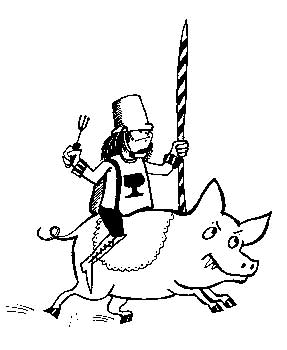 Zabíjačka se koná u hospody 20. 1. 2018 od 10:00Ochutnat můžete zabíjačkové pochutiny ovar, mozeček, zabíjačkový guláš, bílou i černou polévku, jitrnice, jelita, tlačenku, škvarky.Prodej hotových výrobků od 12:00Srdečně zvou pořadateléPřijďte posedět, ne jen nakoupit